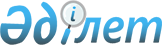 Шектеу іс-шараларын белгілеу туралы
					
			Күшін жойған
			
			
		
					Алматы облысы Кербұлақ ауданы Басши ауылдық округі әкімінің 2018 жылғы 28 ақпандағы № 9 шешімі. Алматы облысы Әділет департаментінде 2018 жылы 6 наурызда № 4534 болып тіркелді. Күші жойылды - Алматы облысы Кербұлақ ауданы Басши ауылдық округі әкімінің 2018 жылғы 28 мамырдағы № 15 шешімімен
      Ескерту. Күші жойылды - Алматы облысы Кербұлақ ауданы Басши ауылдық округі әкімінің 28.05.2018 № 15 шешімімен (алғашқы ресми жарияланған күнінен бастап қолданысқа енгізіледі).
      "Ветеринария туралы" 2002 жылғы 10 шілдедегі Қазақстан Республикасы Заңының 10-1-бабының 7) тармақшасына сәйкес және Кербұлақ ауданының бас мемлекеттік ветеринарлық-санитариялық инспекторының 2018 жылғы 9 қаңтарындағы № 15-14-001 ұсынысының негізінде, Басши ауылдық округінің әкімі ШЕШІМ ҚАБЫЛДАДЫ:
      1. Кербұлақ ауданының Басши ауылдық округінің Нұрым ауылының аумағынан құтырық ауруының пайда болуына байланысты шектеу іс-шаралары белгіленсін. 
      2. Осы шешімнің орындалуын бақылауды өзіме қалдырамын. 
      3. Осы шешім әділет органдарында мемлекеттік тіркелген күннен бастап күшіне енеді және алғашқы ресми жарияланған күнінен бастап қолданысқа енгізіледі.
					© 2012. Қазақстан Республикасы Әділет министрлігінің «Қазақстан Республикасының Заңнама және құқықтық ақпарат институты» ШЖҚ РМК
				
      Округ әкімі 

Т. Бекмурза
